October 28, 2015Dear Dr. Narine Johnson,Thank you for the invitation to join the elite group of managing editors of Journal of Down Syndrome & Chromosome Abnormalities (JDSCA). I am honored to accept your invitation and will contribute to the journal with my expertise and enthusiasm.I’m currently the head of laboratory of molecular brain genetics at Research Center of Mental Health and professor at the Department of Medical Genetics of Russian Medical Academy of Postgraduate Education, Moscow, Russia. I’ve received PhD in 2004 and Doctor of Science (Habilitation) in 2011. In 2008, together with my colleagues I founded the journal Molecular Cytogenetics (BiomedCentral/Springer), where I currently serve as managing and section (medical genetics) editor. My work has been distinguished by different local and international awards, among which SciVal/Scopus Award Russia 2012 (Elsevier prize, nomination: medicine), VM Bekhterev’s Prize for the highest scientific achievements in neurology and psychiatry and the Grant of the President of the Russian Federation. I served as guest editor in a special issue of Current Genomics (Volume 11, Number 6, 2010) and a book entitled “Human interphase chromosomes: the biomedical aspects” by Springer. The results of his research have been presented in 210 research articles and book chapters. He serves as reviewer in more than 85 peer-review journals (ad hoc and permanently).  Additionally, I’m editor/member of Editorial Board in Current Genomics, Current Aging Science, International Journal of Genetics, Molecular Biology and Genetic Engineering and Editor-in-chief in Journal of Neurology and Epidemiology. It is my pleasure to spread my knowledge and serve our scientific community with my expertise.Thank you again for your invitation. Please find documents as you requested: my CV and my Photo.Yours very sincerely,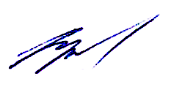 Ivan Y Iourov, PhD, Doctor of Science, 
Professor of Medical Genetics
Head of Laboratory "Molecular Brain Genetics" at
Mental Health Research Center 
Managing/Section Editor of Molecular Cytogenetics (BioMedCentral-Springer)
Editor-in-Chief of Journal of Neurology and Epidemiology 
Zagorodnoe shosse 2,119152, Moscow, Russia
Tel: 7-495-952-89-90 Fax: 7-495-952-89-40
ivan.iourov@gmail.com
ivan.iourov@biodiscoveryjournal.co.uk